Особое место среди многочисленных праздников, отмечаемых в нашей стране, занимает - День матери. Это праздник, к которому никто не может остаться равнодушным, это праздник вечности: из поколения в поколение для каждого человека мама – самый главный человек жизни. В этот день хочется сказать слова благодарности всем Мамам, которые дарят детям любовь, добро, нежность и ласку❤️ ⠀ ⠀ Ученики нашей школы приняли активное участие в акциях "Незабудка", "Доска почёта" и "Завтрак маме", организаторами которых является Российское движение школьников. ⠀ ⠀ Акции, посвященные такому дню, получились действительно яркими,  масштабными и добрыми!✨#РДШ #ЗавтракМаме#ДеньМатери#НезабудкаРДШ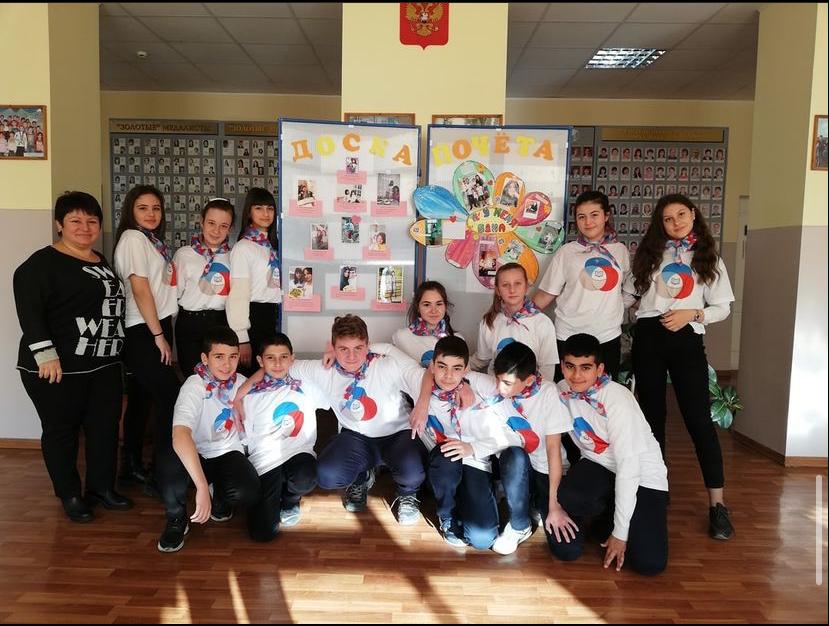 